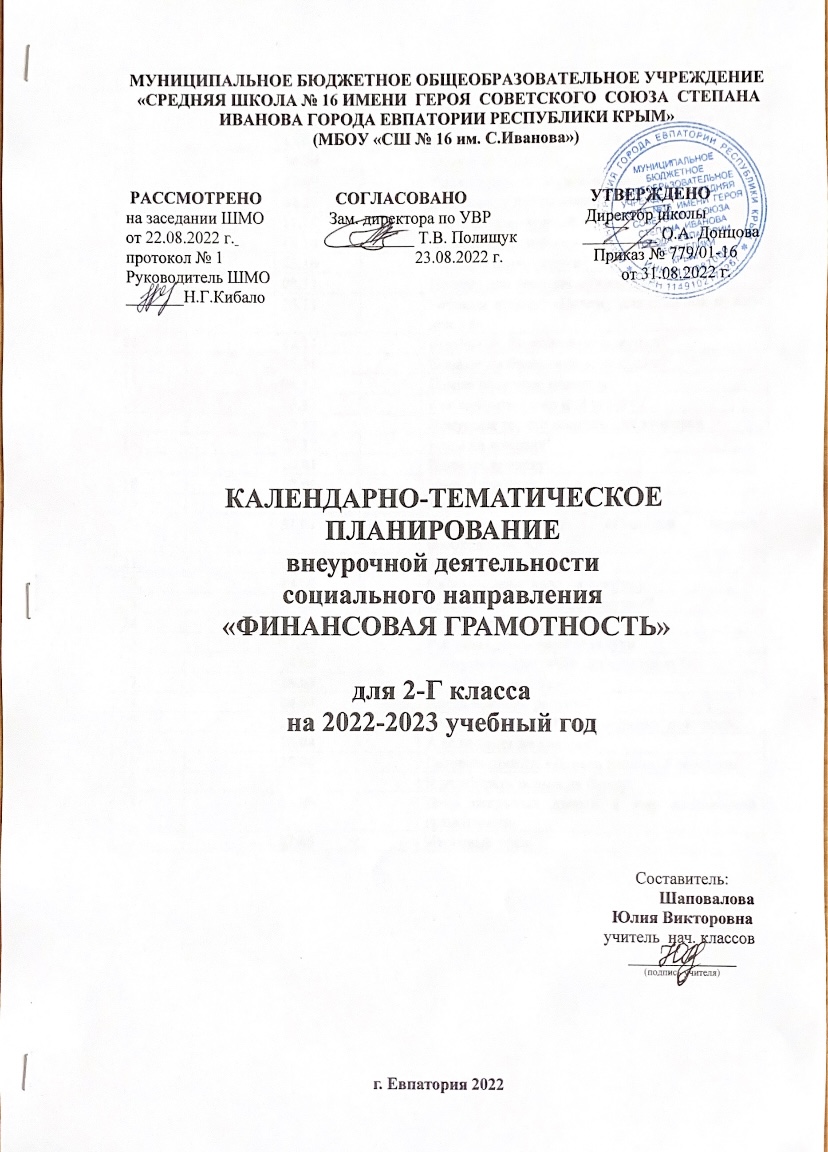 № п/п№ п/пДатаДатаТЕМА УРОКАпланфактпланфактТЕМА УРОКА1.06.09О чем секреты финансовой грамотности?2.13.09Как копье превратить в козу?3.20.09Обмен на обмен?4.27.09Какими деньги были в прошлом?5.04.10Открываем тайны монет.6.11.10Какими деньги стали.7.18.10Какими деньги станут в будущем?8.25.10Сколько стоит радуга?9.08.11Почему для покупок нужны деньги?1015.11Готовим проект: «Почему для покупок нужны деньги»11.22.11Бывают ли бесполезные покупки?12.29.11Бывают ли бесполезные покупки?13.06.12Самые полезные покупки.14.13.12Как выбрать товар или услугу?15.20.12Покупаем то, что полезно для здоровья16.27.12Идем на ярмарку!17.10.01Идем на ярмарку!18.17.01Умные покупки.1924.01Как мы покупаем?20.31.01Готовим проект: «Покупки первой необходимости»21.07.02Купить нельзя не купить.22.14.02Сколько денег надо на покупку?23.21.02Сколько денег надо на покупку?24.28.02Идем на распродажу.25.07.03Рекламируем товары и услуги.26.14.03Готовим проект: «Что дороже денег?»27.28.03Продаем. Покупаем!28.04.04Когда покупки радуют?29.11.04Готовим проект: «Правила умных покупок».30.18.04А если денег не хватает?31.25.04Готовим проект: «Деньги расходуй грамотно».32.02.05В долг брать нельзя не брать!33.16.05День открытых дверей в мир финансовой грамотности.34.23.05Итоговый урок.